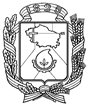 АДМИНИСТРАЦИЯ ГОРОДА НЕВИННОМЫССКАСТАВРОПОЛЬСКОГО КРАЯПОСТАНОВЛЕНИЕ23.09.2020                                  г. Невинномысск                                      № 1479О присвоении статуса единой теплоснабжающей организации на территории муниципального образования города Невинномысска Ставропольского края В соответствии с Федеральным законом от 27 июля 2010 года                        № 190-ФЗ «О теплоснабжении», постановлением Правительства Российской Федерации от 08 августа 2012 г. № 808 «Об организации теплоснабжения                            в Российской Федерации и о внесении изменений в некоторые акты Правительства Российской Федерации», постановлением администрации города Невинномысска от 17.06.2020 № 893 «Об утверждении актуализированной схемы теплоснабжения города Невинномысска на период до 2029 года»,  постановляю:1. Присвоить государственному унитарному предприятию Ставропольского края «Ставропольский краевой теплоэнергетический комплекс» статус единой теплоснабжающей организации  на территории муниципального образования города Невинномысска Ставропольского края (далее – единая теплоснабжающая организация).2. Определить зоной деятельности единой теплоснабжающей организации территорию муниципального образования города Невинномысска Ставропольского края.3. Разместить настоящее постановление на официальном сайте администрации города Невинномысска в информационно-телекоммуникационной сети «Интернет».4. Контроль за исполнением настоящего постановления возложить на заместителя главы администрации города Невинномысска Полякова Р.Ю.Глава города НевинномысскаСтавропольского края							     М.А. Миненков